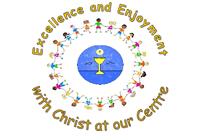 Corpus Christi Catholic Primary SchoolAdmission appeal formPlease read these notes before filling in this form.As Corpus Christi Catholic Primary School arranges its own appeals you should fill in this form if you want to appeal against the decision not to offer your child a place at the school.Please post your completed form to: Clerk to the Appeal Panel, Corpus Christi Primary School, Halton Moor Avenue, Leeds, LS9 0HA or hand it in at the school office. We will send you more details about the appeal hearing once we have arranged a date.Section 1 – Child and Parent details (Please use CAPITAL LETTERS and black ink)Section 1 – Child and Parent details (Please use CAPITAL LETTERS and black ink)Section 1 – Child and Parent details (Please use CAPITAL LETTERS and black ink)Section 1 – Child and Parent details (Please use CAPITAL LETTERS and black ink)Child’s detailsChild’s detailsChild’s detailsChild’s detailsFirst nameSurnameDate of birthGenderMale 	Female Child’s permanent address and postcodeHow long has your child livedat this address?School your child currently attends:School your child currently attends:School your child has been offered:School your child has been offered:Sibling details (name, DOB, current school):Sibling details (name, DOB, current school):Parent’s details:Parent’s details:Parent’s details:Parent’s details:Title and first nameSurnameYour address and postcode (if different to child’s)Email addressDaytime telephone numberWill you need an interpreter at the appeal?Yes 	No Please state which language:Appeal ReceivedReference NumberYear GroupClass size of 30Interpreter / LanguageSection 2 - Reasons for your appealYour request for a place has been refused because the school has been filled with children who qualify under a higher criteria of the admission policy and to admit more children would cause prejudice to the provision of efficient education or efficient use of resources in the school. Please note - no places are ‘reserved’ for children who are successful at appeal, therefore the independent appeals panel are looking for exceptional reasons why your child should be given a place at the school. Please set out your grounds for your appeal. Continue on a separate piece of paper if necessary. Please send us any evidence you feel might be relevant.Section 2 - Reasons for your appealYour request for a place has been refused because the school has been filled with children who qualify under a higher criteria of the admission policy and to admit more children would cause prejudice to the provision of efficient education or efficient use of resources in the school. Please note - no places are ‘reserved’ for children who are successful at appeal, therefore the independent appeals panel are looking for exceptional reasons why your child should be given a place at the school. Please set out your grounds for your appeal. Continue on a separate piece of paper if necessary. Please send us any evidence you feel might be relevant.Section 2 - Reasons for your appealYour request for a place has been refused because the school has been filled with children who qualify under a higher criteria of the admission policy and to admit more children would cause prejudice to the provision of efficient education or efficient use of resources in the school. Please note - no places are ‘reserved’ for children who are successful at appeal, therefore the independent appeals panel are looking for exceptional reasons why your child should be given a place at the school. Please set out your grounds for your appeal. Continue on a separate piece of paper if necessary. Please send us any evidence you feel might be relevant.Section 2 - Reasons for your appealYour request for a place has been refused because the school has been filled with children who qualify under a higher criteria of the admission policy and to admit more children would cause prejudice to the provision of efficient education or efficient use of resources in the school. Please note - no places are ‘reserved’ for children who are successful at appeal, therefore the independent appeals panel are looking for exceptional reasons why your child should be given a place at the school. Please set out your grounds for your appeal. Continue on a separate piece of paper if necessary. Please send us any evidence you feel might be relevant.Section 2 - Reasons for your appealYour request for a place has been refused because the school has been filled with children who qualify under a higher criteria of the admission policy and to admit more children would cause prejudice to the provision of efficient education or efficient use of resources in the school. Please note - no places are ‘reserved’ for children who are successful at appeal, therefore the independent appeals panel are looking for exceptional reasons why your child should be given a place at the school. Please set out your grounds for your appeal. Continue on a separate piece of paper if necessary. Please send us any evidence you feel might be relevant.Section 2 - Reasons for your appealYour request for a place has been refused because the school has been filled with children who qualify under a higher criteria of the admission policy and to admit more children would cause prejudice to the provision of efficient education or efficient use of resources in the school. Please note - no places are ‘reserved’ for children who are successful at appeal, therefore the independent appeals panel are looking for exceptional reasons why your child should be given a place at the school. Please set out your grounds for your appeal. Continue on a separate piece of paper if necessary. Please send us any evidence you feel might be relevant.I am appealing for a place at:Corpus Christi Catholic Primary School, Halton Moor Avenue, Leeds, LS9 OHAI am appealing for a place at:Corpus Christi Catholic Primary School, Halton Moor Avenue, Leeds, LS9 OHAI am appealing for a place at:Corpus Christi Catholic Primary School, Halton Moor Avenue, Leeds, LS9 OHAI am appealing for a place at:Corpus Christi Catholic Primary School, Halton Moor Avenue, Leeds, LS9 OHAI am appealing for a place at:Corpus Christi Catholic Primary School, Halton Moor Avenue, Leeds, LS9 OHAI am appealing for a place at:Corpus Christi Catholic Primary School, Halton Moor Avenue, Leeds, LS9 OHAwhich I ranked as preference number (1-5):which I ranked as preference number (1-5):which I ranked as preference number (1-5):which I ranked as preference number (1-5):which I ranked as preference number (1-5):which I ranked as preference number (1-5):Grounds for appeal:  You must select the box that relates to your appeal, stating the reason for your appeal.Grounds for appeal:  You must select the box that relates to your appeal, stating the reason for your appeal.Grounds for appeal:  You must select the box that relates to your appeal, stating the reason for your appeal.Grounds for appeal:  You must select the box that relates to your appeal, stating the reason for your appeal.Grounds for appeal:  You must select the box that relates to your appeal, stating the reason for your appeal.Grounds for appeal:  You must select the box that relates to your appeal, stating the reason for your appeal.Is this appeal for admission to a Reception, Year 1 or Year 2 class?     Is this appeal for admission to a Reception, Year 1 or Year 2 class?     YesNoIf yes to admit more children may breach class size legislation. Your reasons below should explain which of the three grounds below apply. Please tick the box next to the relevant ground(s).The law restricts the grounds on which Appeal Panels may grant appeals for Reception, Year 1 and Year 2 where the class size limit is 30. The only grounds for granting your appeal are:1 If the admission of additional children would not breach the infant class size limit.2 If the admission arrangements did not comply with admissions law or have not been correctly and impartially applied and your child would have been offered a place if the arrangements had complied or had been correctly and impartially applied.3 That the decision to refuse admission was not one which a reasonable admission authority would have made in the circumstances of the case.If yes to admit more children may breach class size legislation. Your reasons below should explain which of the three grounds below apply. Please tick the box next to the relevant ground(s).The law restricts the grounds on which Appeal Panels may grant appeals for Reception, Year 1 and Year 2 where the class size limit is 30. The only grounds for granting your appeal are:1 If the admission of additional children would not breach the infant class size limit.2 If the admission arrangements did not comply with admissions law or have not been correctly and impartially applied and your child would have been offered a place if the arrangements had complied or had been correctly and impartially applied.3 That the decision to refuse admission was not one which a reasonable admission authority would have made in the circumstances of the case.If yes to admit more children may breach class size legislation. Your reasons below should explain which of the three grounds below apply. Please tick the box next to the relevant ground(s).The law restricts the grounds on which Appeal Panels may grant appeals for Reception, Year 1 and Year 2 where the class size limit is 30. The only grounds for granting your appeal are:1 If the admission of additional children would not breach the infant class size limit.2 If the admission arrangements did not comply with admissions law or have not been correctly and impartially applied and your child would have been offered a place if the arrangements had complied or had been correctly and impartially applied.3 That the decision to refuse admission was not one which a reasonable admission authority would have made in the circumstances of the case.If yes to admit more children may breach class size legislation. Your reasons below should explain which of the three grounds below apply. Please tick the box next to the relevant ground(s).The law restricts the grounds on which Appeal Panels may grant appeals for Reception, Year 1 and Year 2 where the class size limit is 30. The only grounds for granting your appeal are:1 If the admission of additional children would not breach the infant class size limit.2 If the admission arrangements did not comply with admissions law or have not been correctly and impartially applied and your child would have been offered a place if the arrangements had complied or had been correctly and impartially applied.3 That the decision to refuse admission was not one which a reasonable admission authority would have made in the circumstances of the case.If yes to admit more children may breach class size legislation. Your reasons below should explain which of the three grounds below apply. Please tick the box next to the relevant ground(s).The law restricts the grounds on which Appeal Panels may grant appeals for Reception, Year 1 and Year 2 where the class size limit is 30. The only grounds for granting your appeal are:1 If the admission of additional children would not breach the infant class size limit.2 If the admission arrangements did not comply with admissions law or have not been correctly and impartially applied and your child would have been offered a place if the arrangements had complied or had been correctly and impartially applied.3 That the decision to refuse admission was not one which a reasonable admission authority would have made in the circumstances of the case.If yes to admit more children may breach class size legislation. Your reasons below should explain which of the three grounds below apply. Please tick the box next to the relevant ground(s).The law restricts the grounds on which Appeal Panels may grant appeals for Reception, Year 1 and Year 2 where the class size limit is 30. The only grounds for granting your appeal are:1 If the admission of additional children would not breach the infant class size limit.2 If the admission arrangements did not comply with admissions law or have not been correctly and impartially applied and your child would have been offered a place if the arrangements had complied or had been correctly and impartially applied.3 That the decision to refuse admission was not one which a reasonable admission authority would have made in the circumstances of the case.Reason for appealReason for appealReason for appealReason for appealReason for appealReason for appealIf you would like to appeal for another school, please use their appeals process.If you would like to appeal for another school, please use their appeals process.If you would like to appeal for another school, please use their appeals process.If you would like to appeal for another school, please use their appeals process.If you would like to appeal for another school, please use their appeals process.If you would like to appeal for another school, please use their appeals process.Data Protection Act 1998Under the Data Protection Act 1998, we must tell you about the following. By signing this form you are giving us permission to use the information you give us to deal with your appeal against the decision not to offer your child a place at Corpus Christi Catholic Primary School. This will involve giving your information to Governance Services of Leeds City Council to assist in this appeal. The information you provide may also be used for monitoring and research purposes.DeclarationI give the school permission to use the information I have given on this form.  I understand that you will use it within the local authority and that you will meet your responsibilities under the Data Protection Act 1998.Data Protection Act 1998Under the Data Protection Act 1998, we must tell you about the following. By signing this form you are giving us permission to use the information you give us to deal with your appeal against the decision not to offer your child a place at Corpus Christi Catholic Primary School. This will involve giving your information to Governance Services of Leeds City Council to assist in this appeal. The information you provide may also be used for monitoring and research purposes.DeclarationI give the school permission to use the information I have given on this form.  I understand that you will use it within the local authority and that you will meet your responsibilities under the Data Protection Act 1998.Data Protection Act 1998Under the Data Protection Act 1998, we must tell you about the following. By signing this form you are giving us permission to use the information you give us to deal with your appeal against the decision not to offer your child a place at Corpus Christi Catholic Primary School. This will involve giving your information to Governance Services of Leeds City Council to assist in this appeal. The information you provide may also be used for monitoring and research purposes.DeclarationI give the school permission to use the information I have given on this form.  I understand that you will use it within the local authority and that you will meet your responsibilities under the Data Protection Act 1998.Data Protection Act 1998Under the Data Protection Act 1998, we must tell you about the following. By signing this form you are giving us permission to use the information you give us to deal with your appeal against the decision not to offer your child a place at Corpus Christi Catholic Primary School. This will involve giving your information to Governance Services of Leeds City Council to assist in this appeal. The information you provide may also be used for monitoring and research purposes.DeclarationI give the school permission to use the information I have given on this form.  I understand that you will use it within the local authority and that you will meet your responsibilities under the Data Protection Act 1998.Data Protection Act 1998Under the Data Protection Act 1998, we must tell you about the following. By signing this form you are giving us permission to use the information you give us to deal with your appeal against the decision not to offer your child a place at Corpus Christi Catholic Primary School. This will involve giving your information to Governance Services of Leeds City Council to assist in this appeal. The information you provide may also be used for monitoring and research purposes.DeclarationI give the school permission to use the information I have given on this form.  I understand that you will use it within the local authority and that you will meet your responsibilities under the Data Protection Act 1998.Data Protection Act 1998Under the Data Protection Act 1998, we must tell you about the following. By signing this form you are giving us permission to use the information you give us to deal with your appeal against the decision not to offer your child a place at Corpus Christi Catholic Primary School. This will involve giving your information to Governance Services of Leeds City Council to assist in this appeal. The information you provide may also be used for monitoring and research purposes.DeclarationI give the school permission to use the information I have given on this form.  I understand that you will use it within the local authority and that you will meet your responsibilities under the Data Protection Act 1998.Your Signature:Date: Relationship to the child: If you give false information on this form, we may withdraw any place that we have offered your child.If you give false information on this form, we may withdraw any place that we have offered your child.If you give false information on this form, we may withdraw any place that we have offered your child.If you give false information on this form, we may withdraw any place that we have offered your child.If you give false information on this form, we may withdraw any place that we have offered your child.If you give false information on this form, we may withdraw any place that we have offered your child.